Российская Федерация                    Новгородская область Чудовский районАдминистрация Трегубовского сельского поселенияРАСПОРЯЖЕНИЕот  06.02. 2020 г.    № 3-сг                                           д. ТрегубовоОб утверждении плана ремонтаавтомобильных дорог общегопользования местного значенияТрегубовского сельского поселенияв 2020 году         В соответствии с Уставом Трегубовского сельского поселения, Порядком формирования и использования бюджетных ассигнований муниципального дорожного фонда Трегубовского сельского поселения     1. Утвердить План ремонта автомобильных дорог общего пользования местного значения Трегубовского сельского поселения  в 2020 году, согласно Приложению.      2.    Контроль исполнения  настоящего постановления оставляю за собой.     3. Опубликовать настоящее постановление в официальном бюллетене Администрации Трегубовского сельского поселения «МИГ Трегубово» и разместить на официальном сайте Администрации Трегубовского сельского поселения в сети «Интернет».     4. Постановление вступает в силу с даты опубликования.Глава  поселения                                                      С.Б.  АлексеевПлан ремонта автомобильных дорог общего пользования местного значения
Трегубовского сельского поселения в 2020 году Приложение Утвержденраспоряжением АдминистрацииТрегубовского сельского поселения от 06.02.2020  № 3-сг Наименование населенного пунктаНаименование улицыТип покрытияХарактер работМощность по проектно-сметной документации, км/м2Объём финансирования, руб. коп.Объём финансирования, руб. коп.Объём финансирования, руб. коп.Сроки производ-ства работ (начало - ввод)Наименование населенного пунктаНаименование улицыТип покрытияХарактер работМощность по проектно-сметной документации, км/м2ВСЕГОв т.ч. за счётв т.ч. за счётСроки производ-ства работ (начало - ввод)Наименование населенного пунктаНаименование улицыТип покрытияХарактер работМощность по проектно-сметной документации, км/м2ВСЕГОобластной субсидиисофинанси-рования субсидии из бюджета поселенияСроки производ-ства работ (начало - ввод)д. Красный посёлокул. ДачнаяГрунтовоеРемонт дорожного покрытия. Устройство подстилающих и выравнивающих слоев оснований из песка и щебня1,047/52351305628,81240167,065461,8Июль – октябрь 2020д. Коломноул. РодниковаяГрунтовоеРемонт дорожного покрытия. Устройство подстилающих и выравнивающих слоев оснований из песка и щебня0,256/768169322,4160833,08489,4Июль – октябрь 2020ИТОГОХХХ1,303/60031474951,21401000,073951,2Х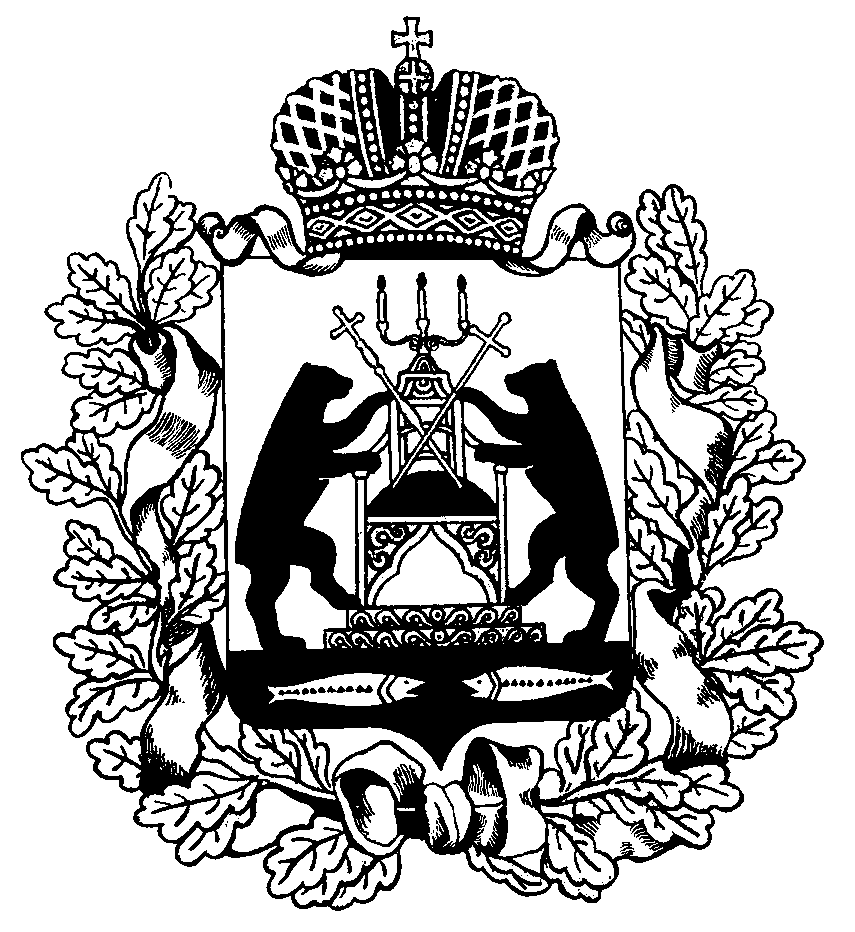 